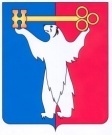 	АДМИНИСТРАЦИЯ ГОРОДА НОРИЛЬСКА КРАСНОЯРСКОГО КРАЯПОСТАНОВЛЕНИЕ                            1 интервал10.04. 2013	г.Норильск                                                    №   132О внесении изменений в постановление Администрации города Норильска от 09.04.2013 №130В целях устранения технической ошибки,ПОСТАНОВЛЯЮ:Внести в постановление Администрации города Норильска от 09.04.2013 №130 «О внесении изменений в постановление Администрации города Норильска от 20.10.2011 № 505 «Об утверждении Примерного положения об оплате труда работников муниципальных бюджетных и казенных учреждений, подведомственных Управлению по делам культуры и искусства Администрации города Норильска» (далее – Постановление) следующие изменения:Дополнить Постановление новым пунктом 3 следующего содержания:«3. Дополнить Положение Приложением № 9 (прилагается).».Пункты 3, 4, 5 Постановления считать соответственно пунктами 4, 5, 6.	2. Разместить настоящее постановление на официальном сайте муниципального образования город Норильск.	3. Настоящее постановление вступает в силу с даты его подписания и распространяет свое действие на правоотношения, возникшие с 01.04.2013.Глава Администрации города Норильска                                                    А.Б.Ружников